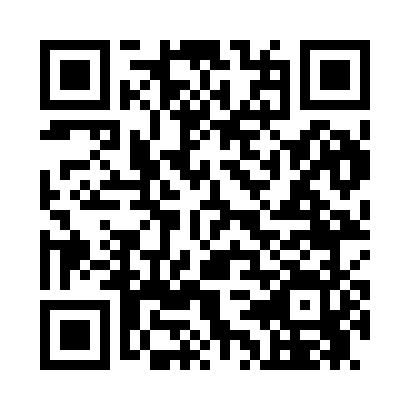 Ramadan times for Cover, Maryland, USAMon 11 Mar 2024 - Wed 10 Apr 2024High Latitude Method: Angle Based RulePrayer Calculation Method: Islamic Society of North AmericaAsar Calculation Method: ShafiPrayer times provided by https://www.salahtimes.comDateDayFajrSuhurSunriseDhuhrAsrIftarMaghribIsha11Mon6:126:127:251:184:377:127:128:2612Tue6:106:107:241:184:387:137:138:2713Wed6:096:097:221:184:397:147:148:2814Thu6:076:077:211:184:397:157:158:2915Fri6:056:057:191:174:407:167:168:3016Sat6:046:047:171:174:407:177:178:3117Sun6:026:027:161:174:417:187:188:3218Mon6:006:007:141:164:417:197:198:3319Tue5:595:597:131:164:427:207:208:3420Wed5:575:577:111:164:427:217:218:3521Thu5:555:557:091:154:437:227:228:3622Fri5:545:547:081:154:437:237:238:3723Sat5:525:527:061:154:447:247:248:3824Sun5:505:507:051:154:447:257:258:4025Mon5:495:497:031:144:447:267:268:4126Tue5:475:477:011:144:457:277:278:4227Wed5:455:457:001:144:457:287:288:4328Thu5:435:436:581:134:467:297:298:4429Fri5:425:426:571:134:467:307:308:4530Sat5:405:406:551:134:467:317:318:4631Sun5:385:386:541:124:477:327:328:471Mon5:375:376:521:124:477:337:338:492Tue5:355:356:501:124:477:347:348:503Wed5:335:336:491:124:487:357:358:514Thu5:315:316:471:114:487:367:368:525Fri5:305:306:461:114:487:377:378:536Sat5:285:286:441:114:497:387:388:547Sun5:265:266:431:104:497:397:398:568Mon5:245:246:411:104:497:407:408:579Tue5:235:236:401:104:507:417:418:5810Wed5:215:216:381:104:507:427:428:59